Questions This Week:          Why do animals have patterns?   WB:  18.3.19We will be writing instructions about how to draw different animals.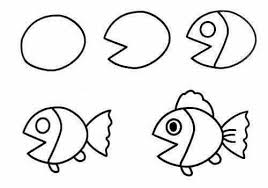 We will be writing animal stories.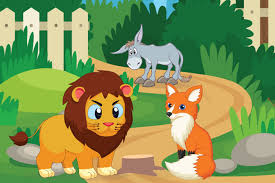 We will be exploring patterns.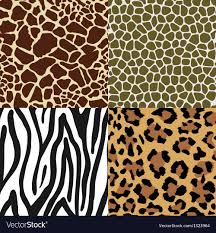 We will be continuing to explore repeating patterns.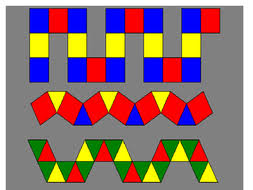 We will be exploring symmetry.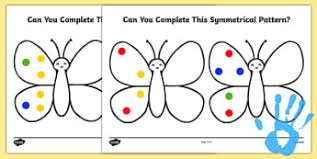 We will be making pizzas.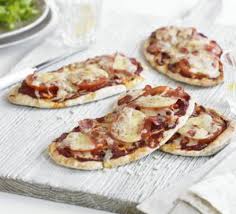 